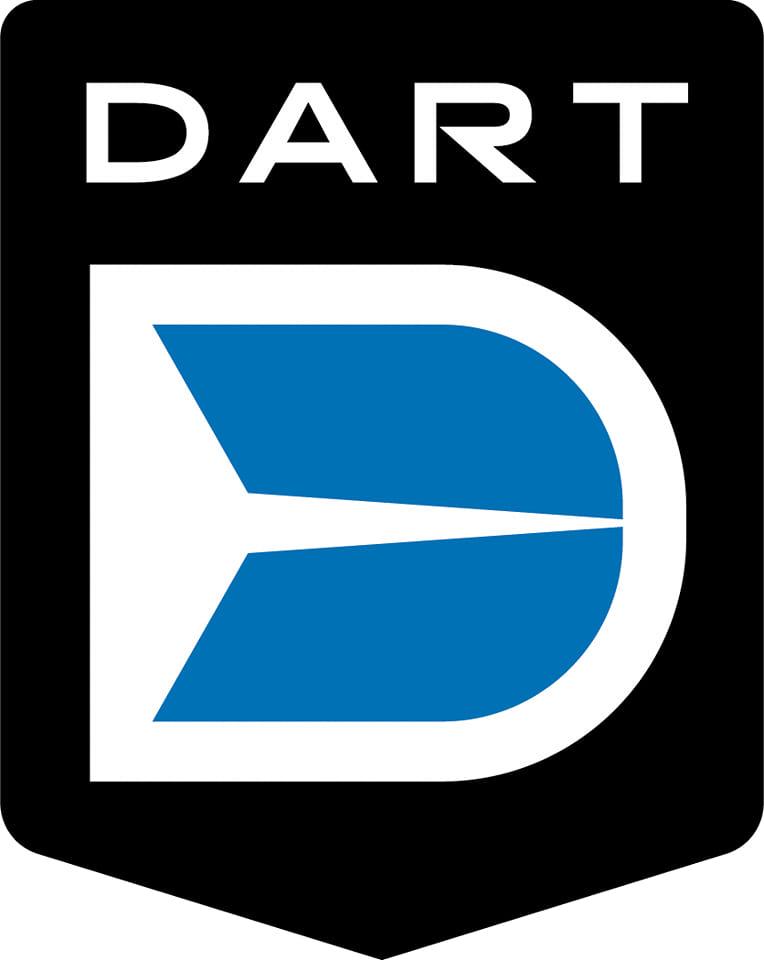 College Signing QuestionnaireSwimmer Name:____________________________________________________________Parent(s) Name:____________________________________________________________High School:______________________________________College Committed to:_______________________________________Why Did You Pick This School:_____________________________________________________________________________________________________________________________________________________________________________________________________________________________Quote About School or Team to Include on Posting:_____________________________________________________________________________________________________________________________________________________________________________________________________________________________Academic  Accolades:__________________________________________________________________________________________________________________________________________________________________________________________________________________________High School Swimming Accolades:__________________________________________________________________________________________________________________________________________________________________________________________________________________________DART Staff will include USA Swimming Times when info sent to various media outlets.  Please include any pictures you would like to include.